INK-JET (Štampač sa mlaznicom)
Najpoznatije dve vrste mlaznih štampača su : A)…kontinualni;  B)..sa kapljicama na zahtev (drop-on-demand), C)..elektrostatički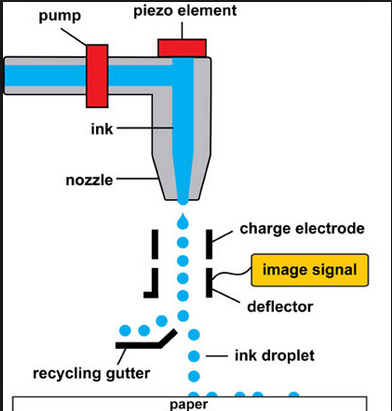 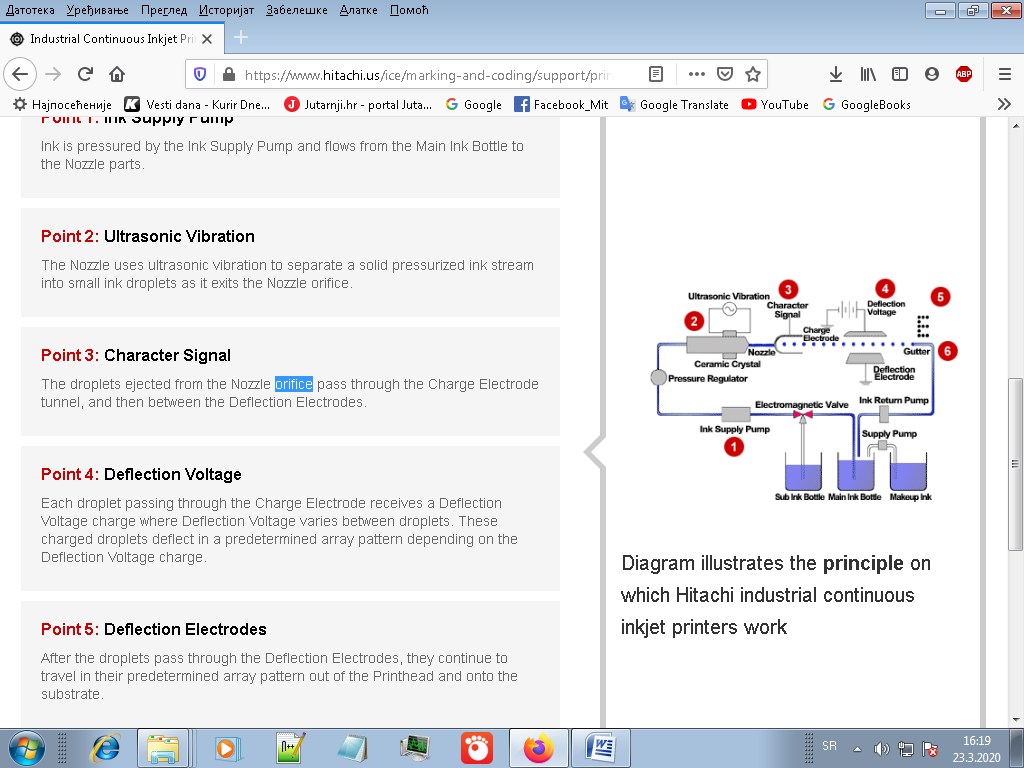 Svaka kapljica se odgovarajućim sklopom (3) naelektriše različitom  unapred određenom količinom naelektrisanja.Pošto je mastilo provodno u njemu se indukuje naelektrisanje koje ostaje zarobljeno u kapljicu koja se odvoji od mlaza. Otklon kapljice kada prolazi kroz elektrostatičko polje zavi od indukovanog naelektrisanja u njemu (4). Nenaelektrisani delovi kapljice  kapljice se recikliraju u rezervoaru, a naelektrisani čeoni deo  se usmerava na papir pri čemu vrednost naelektrisanja određuje na koju poziciju na papiru će pasti određena kapljica. 
Deo (3) sa mlazom mastila čini RC kolo, gde je kapljica kapacitet koji se puni naelektrisanjem. Otpor R raste sa odmicanjem kapljice od mlaznice, jer se smanjuje promer mlaza (pri odvajanju kapljice on  teži beskonačnosti) povećava. Tako programiranjem odgovarajuće vremenske konstante  definiše se kolikim će se naelektrisanjem biti naelektrisana kapljica, a to će odlučivati koliko će se kapljica u elektrostatičkom polju .
Piezoelektrični Kristal u malznici ima mogućnost da napravi 64,000 do 165,000 kapljica u sekundi.



Opis slike: LEVO..kako kapljica velikom brzinom izlazeći iz mlaznice ostavlja za sobom rep . Po ovom obliku se ovi štampači nazivaju Ink-jet štampači. DESNO: deo repa kapljice otpada i on se receklira ponovo u rezervoaru sa mastilom.
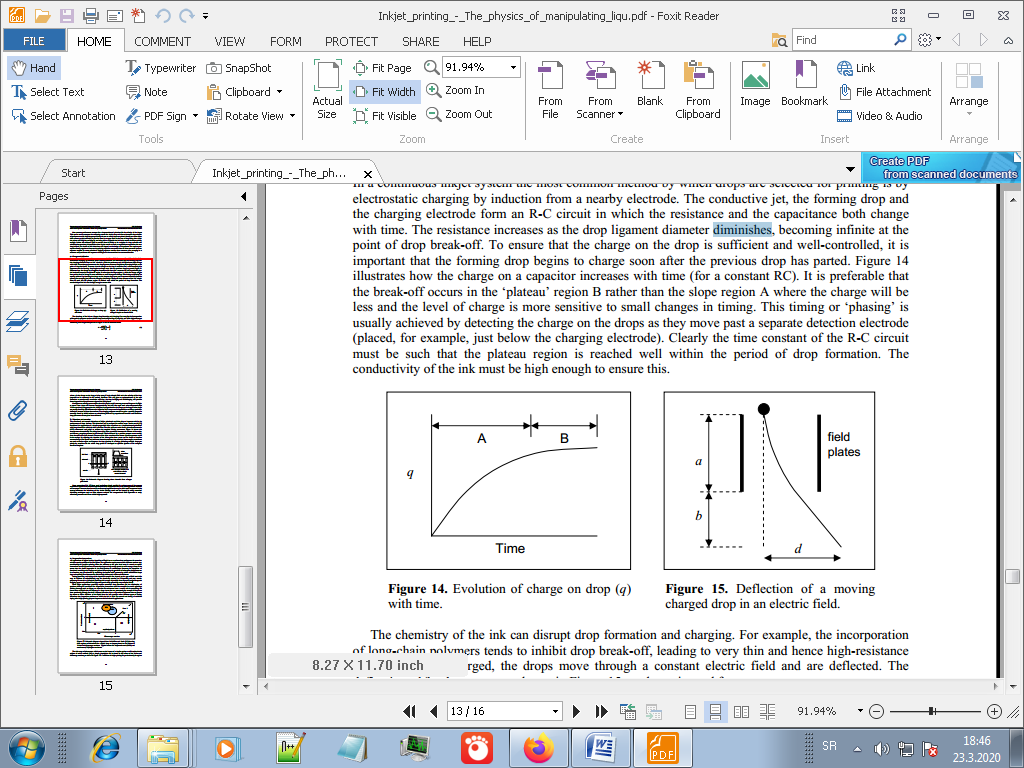 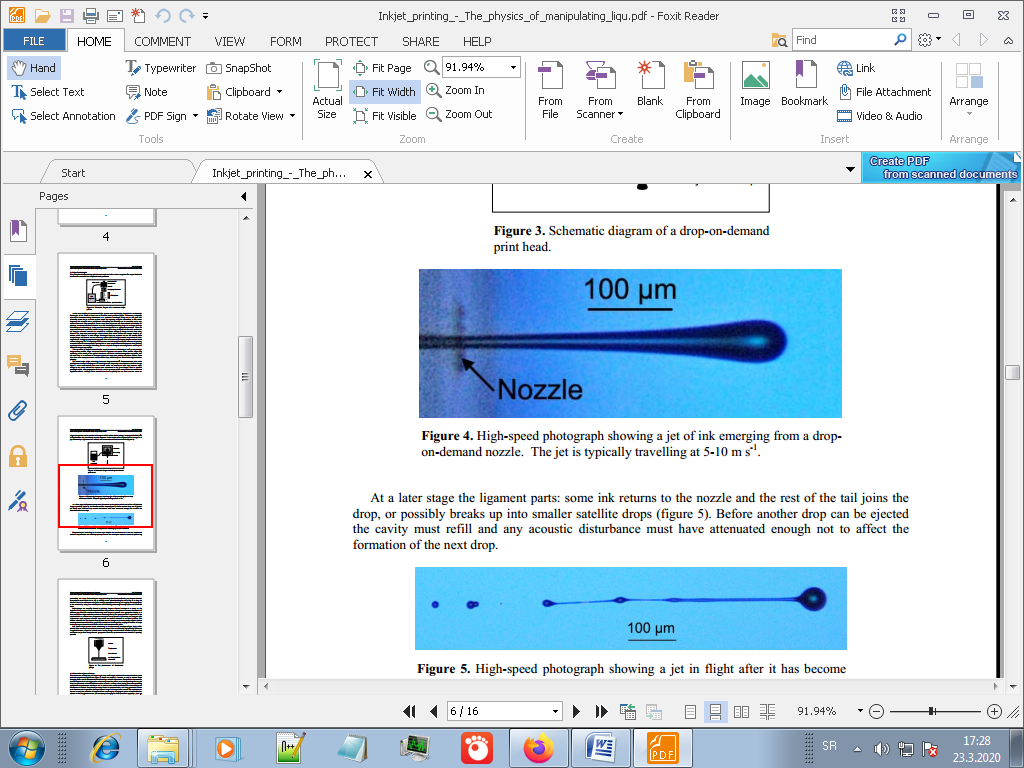 +Kod InkJet štampača RAM služi kao neka vrsta keša da ubrza razmenu podataka između PC-a i štampača.Primer : 600dpi i  8" x 10" štampana površina daje  4000*6000 tačaka ili  24,000,000 tačaka. Ako je svaka tačka predstavljena  jednim bitom tada je potrebno 42 miliona bitova ili 3 miliona bajtova (3 MB) RAM-a koji bi čuvao sliku jednog lista , ne računajući dodatni prostor za procesiranje te slike. 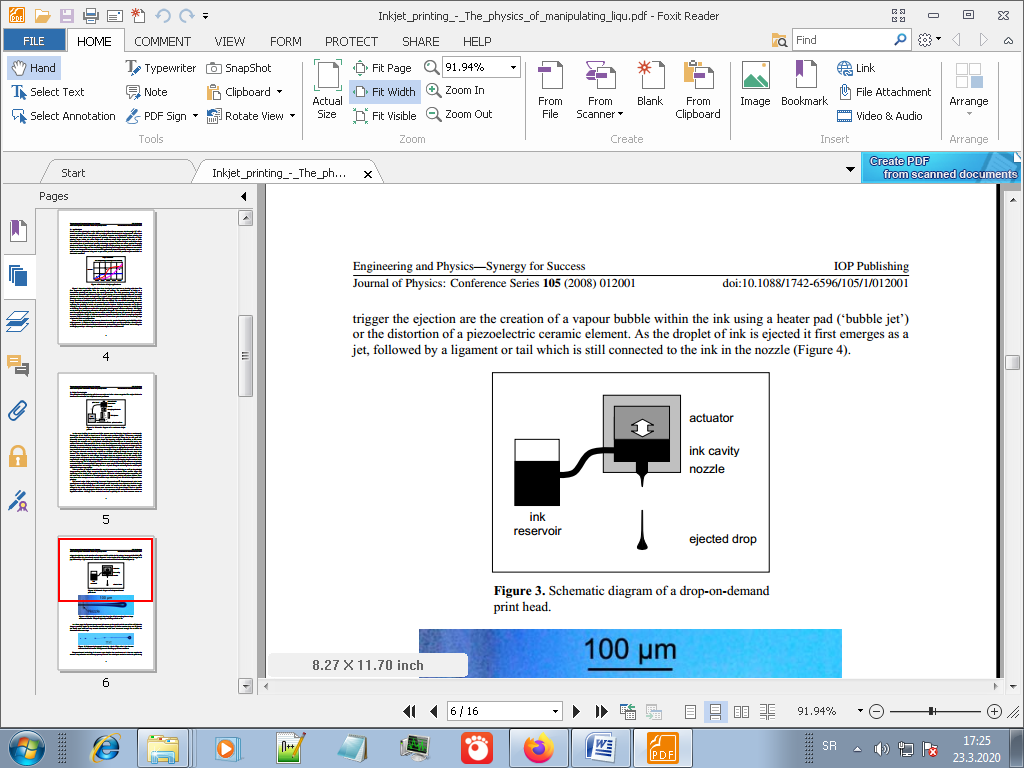 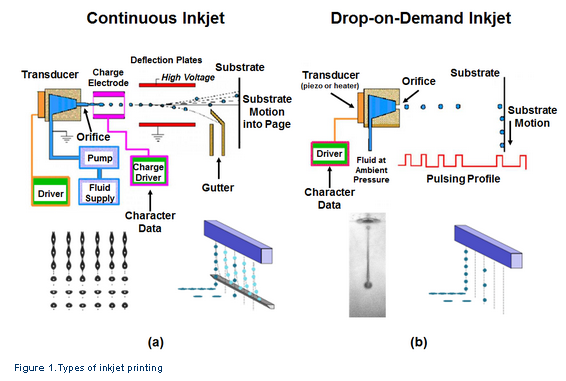 